AAEEC HANDBALL Les Ponts-de-Cé N°affiliationFFHB:1849001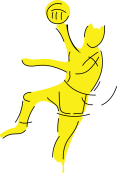 @:aaeecpdchb@gmail.comCandidature à un poste d’administrateurNom:Prénom:Adresse:Date de naissance:Profession:Monsieur le Président,Lors de la prochaine Assemblée Générale, qui se tiendra le vendredi 17 juin 2022, salle Ligéria, les membres de l’association vont de voir procéder à l’élection de nouveaux administrateurs.Je vous informe que je me porte candidat à cette élection pour la fonction de......................................Je suis à jour de ma cotisation annuelle et ne fais l’objet d’aucune interdiction ou incompatibilité susceptible de m’empêcher d’exercer ce mandat. Je remplis donc les conditions prévues par les statuts pour être éligible.Veuillez  accepter  Monsieur le Président, mes salutations distinguées.Fait à:…………………………………………….Le:…………………………………………………Signature:AAEECHandball LesPonts-de-CéComplexe sportif François Bernard30 avenue Galliéni                                                                              49160 Les Ponts-de-Cé      @:aaeecpdchb@gmail.com–Site:https://pontsdece-handball.fr/